和你移起，移路领先！中国移动通信集团江苏有限公司宿迁分公司2021春季校园招聘公告欢迎广大应届毕业生参加中国移动江苏公司宿迁分公司2021春季校园招聘！招聘对象、专业要求及招聘程序如下所示：一、招聘对象2021届普通高等教育形式全日制国民教育系列大学本科及以上毕业生（含参加全国硕士研究生招生统一考试录取的非全日制硕士研究生形式，不包含远程教育等其它教育形式，且须在2021年8月31日前取得学历、学位。毕业生有两个及以上高等教育学历的，以报名时使用的毕业信息为准）。2020届毕业且尚未就业的普通高等教育形式全日制国民教育系列大学本科及以上毕业生（含参加全国硕士研究生招生统一考试录取的非全日制硕士研究生形式，不包含远程教育等其它教育形式，且须在2021年8月31日前取得学历、学位。毕业生有两个及以上高等教育学历的，以报名时使用的毕业信息为准）。2020年1月至2021年8月毕业的初次就业的国（境）外院校留学人员，且在报到时能够取得国家教育部留学服务中心认证的学历（学位）的，也可以申报本次招聘职位。各单位基本报名条件详见报名页面。二、招聘专业与要求本次招聘专业背景涵盖计算机、通信网络等，应聘专业及基本素质要求如下：三、报名方法1、PC端报名登录网址：http://www.js.10086.cn/job校园招聘栏报名或直接登录网址：http://jschinamobile.zhaopin.com 进行报名2、手机端报名请扫描二维码：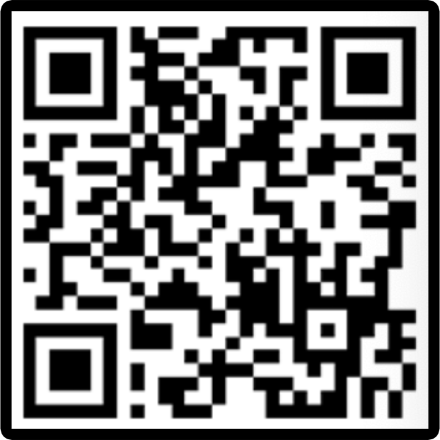 报名时间截止到3月31日。四、注意事项1、每人只可申请一个岗位；2、填写一份信息完整的网上申请表是迈入公司的必备条件，请按照要求认真填写。必须是真实、有效和准确的。您须对您输入的资料负全部的责任，如发现所提供资料有不实之处，我们保留在不通知的情况下取消您申请资格的权利；3、笔试、面试将主要通过短信或邮件方式发送，请务必保证提交的联系方式（包括电子邮箱、手机号码等）正确无误，并保证通畅。4、联系方式：邮箱：xiajiesq@js.chinamobile.com。请关注我们的招聘网站：http://jschinamobile.zhaopin.com，相关信息将更新在网站上。中国移动江苏公司宿迁分公司人力资源部2021年3月招聘岗位专业要求基本素质要求市县计算机/云计算/人工智能相关专业岗位计算机科学与技术、信息管理与信息系统、软件工程、计算机应用、智能科学与技术等相关专业1、爱好钻研通信网络技术，熟悉互联网知识，有较强的学习能力；                                           2、有较好的口头表达能力、较强的分析判断能力；                  3、较强的沟通能力和执行力，良好的团队合作意识。市县通信/网络技术/物联网相关专业岗位通信工程、光电信息科学与工程、物联网工程、电子信息工程、电子科学与技术信息安全等相关专业1、爱好钻研通信网络技术，熟悉互联网知识，有较强的学习能力；                                           2、有较好的口头表达能力、较强的分析判断能力；                  3、较强的沟通能力和执行力，良好的团队合作意识。市公司法律及相关专业岗位法律等相关专业1、法学、法律等相关专业；市公司法律及相关专业岗位法律等相关专业2、有较强的文字写作能力，有较强的学习能力；市公司法律及相关专业岗位法律等相关专业3、有较好的口头表达能力、较强的分析判断能力；市公司法律及相关专业岗位法律等相关专业4、较强的沟通能力和执行力，良好的团队合作意识。市公司新闻岗位新闻学、马克思主义、哲学等专业1、有较强的文字写作能力，有较强的学习能力；市公司新闻岗位新闻学、马克思主义、哲学等专业2、熟知历史党史方面知识；